19-ое заседание 27-го созываҠАРАР                                                                                    РЕШЕНИЕ23 август 2017 йыл                               № 118                        23 августа 2017 годаО повестке дня девятнадцатого заседания Совета сельского поселения Казанчинский сельсовет муниципального районаАскинский район Республики Башкортостан        В соответствии с Регламентом Совета сельского поселения Казанчинский сельсовет муниципального района Аскинский район    Республики Башкортостан Совет сельского поселения Казанчинский сельсовет муниципального района Аскинский район    Республики Башкортостан решил:включить в повестку дня 19-го заседания Совета   сельского поселения Казанчинский сельсовет муниципального района Аскинский район  Республики Башкортостан следующие вопросы:1. О внесении изменений в Устав сельского поселения Казанчинский сельсовет муниципального района     Аскинский район  Республики  Башкортостан.Информирует: Киямов Р.Т.–  глава сельского поселения.Глава сельского поселения                                                   Р.Т.КиямовБашҡортостан  РеспубликаһыАСКЫН РАЙОНЫМУНИЦИПАЛЬ РАЙОНЫНЫҢҠАҘАНСЫ АУЫЛ СОВЕТЫАУЫЛ БИЛӘМӘҺЕсоветы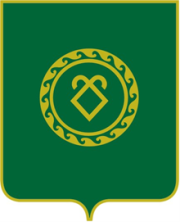 советСЕЛЬСКОГО ПОСЕЛЕНИЯКАЗАНЧИНСКИЙ СЕЛЬСОВЕТМУНИЦИПАЛЬНОГО РАЙОНААСКИНСКИЙ РАЙОНРеспублики Башкортостан